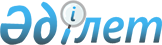 О внесении изменений в решение Келесского районного маслихата от 18 декабря 2019 года № 20-140-VI "О районном бюджете на 2020-2022 годы"Решение Келесского районного маслихата Туркестанской области от 21 апреля 2020 года № 25-176-VI. Зарегистрировано Департаментом юстиции Туркестанской области 30 апреля 2020 года № 5586
      В соответствии с пунктом 1 статьи 109 Бюджетного кодекса Республики Казахстан от 4 декабря 2008 года и подпунктом 1) пункта 1 статьи 6 Закона Республики Казахстан от 23 января 2001 года "О местном государственном управлении и самоуправлении в Республике Казахстан" Келесский районный маслихат РЕШИЛ:
      1. Внести в решение Келесского районного маслихата от 18 декабря 2019 года № 20-140-VI "О районном бюджете на 2020-2022 годы" (зарегистрированного в Реестре государственной регистрации нормативных правовых актов за № 5329, опубликованного 31 декабря 2019 года в эталонном контрольном банке нормативных правовых актов Республики Казахстан в электронном виде) следующие изменения:
      пункт 1 изложить в следующей редакции:
      "1. Утвердить районный бюджет Келесского района на 2020-2022 годы согласно приложению соответственно, в том числе на 2020 год в следующих объемах:
      1) доходы – 32 645 667 тысяч тенге:
      налоговые поступления – 2 173 200 тысяч тенге;
      неналоговые поступления – 3 912 тысяч тенге;
      поступления от продажи основного капитала – 15 000 тысяч тенге;
      поступления трансфертов – 30 453 555 тысяч тенге;
      2) затраты – 32 795 910 тысяч тенге;
      3) чистое бюджетное кредитование – 450 044 тысяч тенге:
      бюджетные кредиты – 477 180 тысяч тенге;
      погашение бюджетных кредитов – 27 136 тысяч тенге;
      4) сальдо по операциям с финансовыми активами – 0:
      приобретение финансовых активов – 0;
      поступления от продажи финансовых активов государства – 0;
      5) дефицит (профицит) бюджета – -600 287 тысяч тенге;
      6) финансирование дефицита (использование профицита) бюджета - 600 287 тысяч тенге:
      поступление займов – 477 180 тысяч тенге; 
      погашение займов – 27 136 тысяч тенге;
      используемые остатки бюджетных средств – 150 243 тысяч тенге".
      2. Приложение 1 к указанному решению изложить в новой редакции согласно приложению к настоящему решению.
      3. Государственному учреждению "Аппарат Келесского районного маслихата" в установленном законодательством Республики Казахстан порядке обеспечить:
      1) государственную регистрацию настоящего решения в Республиканском государственном учреждении "Департамент юстиции Туркестанской области Министерства юстиции Республики Казахстан"; 
      2) размещение настоящего решения на интернет-ресурсе Келесского районного маслихата после его официального опубликования.
      4. Настоящее решение вводится в действие с 1 января 2020 года.  Районный бюджет на 2020 год
					© 2012. РГП на ПХВ «Институт законодательства и правовой информации Республики Казахстан» Министерства юстиции Республики Казахстан
				
      Председатель сессии

      районного маслихата

Н. Мережепов

      Секретарь районного маслихата

А. Тотиков
Приложение к решению
Келесского районного
маслихата от 21 апреля
2020 года № 25-176-VIПриложение 1 к решению
Келесского районного
маслихата от 18 декабря
2019 года № 20-140- VI
Категория
Категория
Категория
Категория
Категория
Категория
сумма, тысяч тенге
Класс
Класс
Класс
Класс
Класс
сумма, тысяч тенге
Подкласс
Подкласс
Подкласс
Подкласс
сумма, тысяч тенге
Наименование
Наименование
сумма, тысяч тенге
1. Доходы
1. Доходы
32 645 667
1
Налоговые поступления
Налоговые поступления
2 173 200
1
01
Подоходный налог
Подоходный налог
1 008 610
1
1
Корпоративный подоходный налог
Корпоративный подоходный налог
11 927
1
1
2
2
Индивидуальный подоходный налог
Индивидуальный подоходный налог
996 683
1
03
Социальный налог
Социальный налог
978 379
1
3
1
1
Социальный налог
Социальный налог
978 379
1
04
Hалоги на собственность
Hалоги на собственность
169 200
1
4
1
1
Hалоги на имущество
Hалоги на имущество
166 000
1
4
5
5
Единый земельный налог
Единый земельный налог
3 200
1
05
Внутренние налоги на товары, работы и услуги
Внутренние налоги на товары, работы и услуги
13 211
1
5
2
2
Акцизы
Акцизы
6 520
1
5
3
3
Плата за использование природных и других ресурсов
Плата за использование природных и других ресурсов
1 368
1
5
4
4
Сборы за ведение предпринимательской и профессиональной деятельности
Сборы за ведение предпринимательской и профессиональной деятельности
4 826
1
5
5
5
Налог на игорный бизнес
Налог на игорный бизнес
497
1
08
Обязательные платежи, взимаемые за совершение юридически значимых действий и (или) выдачу документов уполномоченными на то государственными органами или должностными лицами
Обязательные платежи, взимаемые за совершение юридически значимых действий и (или) выдачу документов уполномоченными на то государственными органами или должностными лицами
3 800
1
8
1
1
Государственная пошлина
Государственная пошлина
3 800
2
Неналоговые поступления
Неналоговые поступления
3 912
2
01
Доходы от государственной собственности
Доходы от государственной собственности
2 912
2
1
5
5
Доходы от аренды имущества, находящегося в государственной собственности
Доходы от аренды имущества, находящегося в государственной собственности
2 912
2
06
Прочие неналоговые поступления
Прочие неналоговые поступления
1 000
2
6
1
1
Прочие неналоговые поступления
Прочие неналоговые поступления
1 000
3
Поступления от продажи основного капитала
Поступления от продажи основного капитала
15 000
3
03
Продажа земли и нематериальных активов
Продажа земли и нематериальных активов
15 000
3
3
1
1
Продажа земли
Продажа земли
15 000
4
Поступления трансфертов 
Поступления трансфертов 
30 453 555
4
02
Трансферты из вышестоящих органов государственного управления
Трансферты из вышестоящих органов государственного управления
30 453 555
4
2
2
2
Трансферты из областного бюджета
Трансферты из областного бюджета
30 453 555
Функциональная группа
Функциональная группа
Функциональная группа
Функциональная группа
Функциональная группа
Функциональная группа
сумма, тысяч тенге
Функциональная подгруппа
Функциональная подгруппа
Функциональная подгруппа
Функциональная подгруппа
Функциональная подгруппа
сумма, тысяч тенге
Администратор бюджетных программ
Администратор бюджетных программ
Администратор бюджетных программ
сумма, тысяч тенге
Программа
Программа
сумма, тысяч тенге
Наименование
сумма, тысяч тенге
2. Затраты
32 795 910
01
Государственные услуги общего характера
554 620
1
1
Представительные, исполнительные и другие органы, выполняющие общие функции государственного управления
222 884
1
1
1
112
Аппарат маслихата района (города областного значения)
49 886
1
1
1
112
001
Услуги по обеспечению деятельности маслихата района (города областного значения)
19 886
1
1
1
112
003
Капитальные расходы государственного органа 
30 000
1
1
1
122
Аппарат акима района (города областного значения)
172 998
1
1
1
122
001
Услуги по обеспечению деятельности акима района (города областного значения)
89 048
1
1
1
122
003
Капитальные расходы государственного органа 
83 950
1
2
2
Финансовая деятельность
25 681
1
2
2
459
Отдел экономики и финансов района (города областного значения)
2 013
1
2
2
459
003
Проведение оценки имущества в целях налогообложения
2 013
489
Отдел государственных активов и закупок района (города областного значения)
23 668
001
Услуги по реализации государственной политики в области управления государственных активов и закупок на местном уровне
16 668
005
Приватизация, управление коммунальным имуществом, постприватизационная деятельность и регулирование споров, связанных с этим 
5 000
108
Разработка или корректировка, а также проведение необходимых экспертиз технико-экономических обоснований бюджетных инвестиционных проектов и конкурсных документаций проектов государственно-частного партнерства, концессионных проектов, консультативное сопровождение проектов государственно-частного партнерства и концессионных проектов
2 000
9
9
Прочие государственные услуги общего характера
306 055
1
9
9
459
Отдел экономики и финансов района (города областного значения)
286 055
1
9
9
459
001
Услуги по реализации государственной политики в области формирования и развития экономической политики, государственного планирования, исполнения бюджета и управления коммунальной собственностью района (города областного значения)
25 904
015
 Капитальные расходы государственного органа 
300
113
Целевые текущие трансферты из местных бюджетов
259 851
472
Отдел строительства, архитектуры и градостроительства района (города областного значения)
20 000
040
Развитие объектов государственных органов
20 000
02
Оборона
142 546
2
1
1
Военные нужды
12 545
2
1
1
122
Аппарат акима района (города областного значения)
12 545
2
1
1
122
005
Мероприятия в рамках исполнения всеобщей воинской обязанности
12 545
2
2
2
Организация работы по чрезвычайным ситуациям
130 001
122
Аппарат акима района (города областного значения)
130 001
2
2
2
122
006
Предупреждение и ликвидация чрезвычайных ситуаций масштаба района (города областного значения)
130 001
04
Образование
15 728 162
4
1
1
Дошкольное воспитание и обучение
102 500
464
Отдел образования района (города областного значения)
102 500
4
1
1
464
040
Реализация государственного образовательного заказа в дошкольных организациях образования
102 500
4
2
2
Начальное, основное среднее и общее среднее образование
12 939 768
4
2
2
464
Отдел образования района (города областного значения)
12 694 826
4
2
2
464
003
Общеобразовательное обучение
12 555 283
4
2
2
464
006
Дополнительное образование для детей и юношества
139 544
4
9
9
472
Отдел строительства, архитектуры и градостроительства района (города областного значения)
244 941
4
9
9
467
022
Строительство и реконструкция объектов начального, основного среднего и общего среднего образования
244 941
4
9
9
Прочие услуги в области образования
2 685 894
4
9
9
464
Отдел образования района (города областного значения)
2 685 894
001
Услуги по реализации государственной политики на местном уровне в области образования
21 124
005
Приобретение и доставка учебников, учебно-методических комплексов для государственных учреждений образования района (города областного значения)
218 194
4
9
9
464
015
Ежемесячные выплаты денежных средств опекунам (попечителям) на содержание ребенка-сироты (детей-сирот), и ребенка (детей), оставшегося без попечения родителей
21 622
4
9
9
464
022
Выплата единовременных денежных средств казахстанским гражданам, усыновившим (удочерившим) ребенка (детей)-сироту и ребенка (детей), оставшегося без попечения родителей 
1 931
067
Капитальные расходы подведомственных государственных учреждений и организаций
463 493
113
Целевые текущие трансферты из местных бюджетов
1 959 530
06
Социальная помощь и социальное обеспечение
6 148 327
1
1
Социальное обеспечение
4 398 914
451
Отдел занятости и социальных программ района (города областного значения)
4 395 214
6
2
2
451
005
Государственная адресная социальная помощь
4 395 214
464
Отдел образования района (города областного значения)
3 700
030
Содержание ребенка (детей), переданного патронатным воспитателям
3 700
6
2
2
Социальная помощь
1 693 352
451
Отдел занятости и социальных программ района (города областного значения)
1 693 352
6
2
2
451
002
Программа занятости
1 203 434
6
2
2
451
004
Оказание социальной помощи на приобретение топлива специалистам здравоохранения, образования, социального обеспечения, культуры, спорта и ветеринарии в сельской местности в соответствии с законодательством Республики Казахстан
19 917
6
2
2
451
006
Оказание жилищной помощи 
5 350
6
2
2
451
007
Социальная помощь отдельным категориям нуждающихся граждан по решениям местных представительных органов
130 100
6
2
2
451
010
Материальное обеспечение детей-инвалидов, воспитывающихся и обучающихся на дому
7 393
6
2
2
451
014
Оказание социальной помощи нуждающимся гражданам на дому
78 140
6
2
2
451
017
Обеспечение нуждающихся инвалидов обязательными гигиеническими средствами и предоставление услуг специалистами жестового языка, индивидуальными помощниками в соответствии с индивидуальной программой реабилитации инвалида
158 896
6
2
2
451
023
Обеспечение деятельности центров занятости населения
90 122
6
9
9
Прочие услуги в области социальной помощи и социального обеспечения
56 061
6
9
9
451
Отдел занятости и социальных программ района (города областного значения)
56 061
6
9
9
451
001
Услуги по реализации государственной политики на местном уровне в области обеспечения занятости и реализации социальных программ для населения
38 061
6
9
9
451
011
Оплата услуг по зачислению, выплате и доставке пособий и других социальных выплат
18 000
7
Жилищно-коммунальное хозяйство
2 397 892
7
1
1
Жилищное хозяйство
475 579
463
Отдел земельных отношений района (города областного значения)
97 000
016
Изъятие земельных участков для государственных нужд
97 000
7
1
1
497
Отдел жилищно-коммунального хозяйства района (города областного значения)
378 579
001
Услуги по реализации государственной политики на местном уровне в области жилищно-коммунального хозяйства
53 523
032
Капитальные расходы подведомственных государственных учреждений и организаций
50 000
113
Целевые текущие трансферты из местных бюджетов
275 056
7
2
2
Коммунальное хозяйство
1 736 695
497
Отдел жилищно-коммунального хозяйства района (города областного значения)
1 736 695
027
Организация эксплуатации газовых сетей, находящихся в коммунальной собственности района (города областного значения) 
8 964
028
Развитие коммунального хозяйства
151 046
058
Развитие системы водоснабжения и водоотведения в сельских населенных пунктах
1 576 685
7
3
3
Благоустройство населенных пунктов
185 618
497
Отдел жилищно-коммунального хозяйства района (города областного значения)
185 618
035
Благоустройство и озеленение населенных пунктов
185 618
8
Культура, спорт, туризм и информационное пространство
921 089
8
1
1
Деятельность в области культуры
227 047
478
Отдел внутренней политики, культуры и развития языков района (города областного значения)
227 047
009
Поддержка культурно-досуговой работы
227 047
8
2
2
Спорт
281 814
8
2
2
465
Отдел физической культуры и спорта района (города областного значения)
281 814
001
Услуги по реализации государственной политики на местном уровне в области физической культуры и спорта
33 512
8
2
2
465
005
Развитие массового спорта и национальных видов спорта
232 302
8
2
2
465
006
Проведение спортивных соревнований на районном (города областного значения) уровне
7 000
8
2
2
465
007
Подготовка и участие членов сборных команд района (города областного значения) по различным видам спорта на областных спортивных соревнованиях
7 000
032
Капитальные расходы подведомственных государственных учреждений и организаций
2 000
8
3
3
Информационное пространство
156 861
8
3
3
478
Отдел внутренней политики, культуры и развития языков района (города областного значения)
156 861
8
3
3
456
005
Услуги по проведению государственной информационной политики
35 000
8
3
3
455
007
Функционирование районных (городских) библиотек
106 959
8
3
3
455
008
Развитие государственного языка и других языков народа Казахстана
14 902
8
9
9
Прочие услуги по организации культуры, спорта, туризма и информационного пространства
255 367
8
9
9
478
Отдел внутренней политики, культуры и развития языков района (города областного значения)
255 367
8
9
9
455
001
Услуги по реализации государственной политики на местном уровне в области информации, укрепления государственности и формирования социального оптимизма граждан, развития языков и культуры
30 499
003
Капитальные расходы государственного органа 
73 416
8
9
9
456
004
Реализация мероприятий в сфере молодежной политики
70 502
8
9
9
455
032
Капитальные расходы подведомственных государственных учреждений и организаций
80 950
9
Топливно-энергетический комплекс и недропользование
2 714 564
1
1
Топливо и энергетика
2 141 854
497
Отдел жилищно-коммунального хозяйства района (города областного значения)
2 141 854
009
Развитие теплоэнергетической системы
2 141 854
9
9
9
Прочие услуги в области топливно-энергетического комплекса и недропользования
572 710
9
9
9
497
Отдел жилищно-коммунального хозяйства района (города областного значения)
572 710
9
9
9
467
038
Развитие газотранспортной системы
572 710
10
Сельское, водное, лесное, рыбное хозяйство, особо охраняемые природные территории, охрана окружающей среды и животного мира, земельные отношения
136 538
10
1
1
Сельское хозяйство
30 356
462
Отдел сельского хозяйства района (города областного значения) 
25 554
001
Услуги по реализации государственной политики на местном уровне в области сельского хозяйства 
25 554
10
1
1
473
Отдел ветеринарии района (города областного значения)
4 802
10
1
1
473
001
Услуги по реализации государственной политики на местном уровне в сфере ветеринарии
3 802
10
1
1
473
007
Организация отлова и уничтожения бродячих собак и кошек
1 000
10
6
6
Земельные отношения
43 178
463
Отдел земельных отношений района (города областного значения)
43 178
001
Услуги по реализации государственной политики в области регулирования земельных отношений на территории района (города областного значения)
22 966
003
Земельно-хозяйственное устройство населенных пунктов
20 212
10
9
9
Прочие услуги в области сельского, водного, лесного, рыбного хозяйства, охраны окружающей среды и земельных отношений
63 004
459
Отдел экономики и финансов района (города областного значения)
63 004
10
1
1
459
099
Реализация мер по оказанию социальной поддержки специалистов
63 004
11
Промышленность, архитектурная, градостроительная и строительная деятельность
26 949
11
2
2
Архитектурная, градостроительная и строительная деятельность
26 949
11
2
2
472
Отдел строительства, архитектуры и градостроительства района (города областного значения) 
26 949
11
2
2
467
001
Услуги по реализации государственной политики в области строительства, архитектуры и градостроительства на местном уровне
22 449
013
Разработка схем градостроительного развития территории района, генеральных планов городов районного (областного) значения, поселков и иных сельских населенных пунктов
4 500
12
Транспорт и коммуникации
549 878
12
1
1
Автомобильный транспорт
350 000
485
Отдел пассажирского транспорта и автомобильных дорог района (города областного значения) 
350 000
045
Капитальный и средний ремонт автомобильных дорог районного значения и улиц населенных пунктов
350 000
9
9
Прочие услуги в области транспорта и коммуникаций
199 878
485
Отдел пассажирского транспорта и автомобильных дорог района (города областного значения) 
199 878
001
Услуги по реализации государственной политики на местном уровне в области пассажирского транспорта и автомобильных дорог
19 280
003
Капитальные расходы государственного органа
1 000
113
Целевые текущие трансферты из местных бюджетов
179 598
13
Прочие
1 228 466
3
3
Поддержка предпринимательской деятельности и защита конкуренции
16 570
469
Отдел предпринимательства района (города областного значения) 
16 570
001
Услуги по реализации государственной политики на местном уровне в области развития предпринимательства
15 570
004
Капитальные расходы государственного органа
1 000
13
9
9
Прочие
1 211 896
13
9
9
459
Отдел экономики и финансов района (города областного значения)
231 341
13
9
9
459
012
Резерв местного исполнительного органа района (города областного значения) 
231 341
465
Отдел физической культуры и спорта района (города областного значения) 
32 176
096
Выполнение государственных обязательств по проектам государственно-частного партнерства
32 176
464
Отдел образования района (города областного значения)
159 671
077
Реализация мероприятий по социальной и инженерной инфраструктуре в сельских населенных пунктах в рамках проекта" Ауыл-Ел бесігі"
159 671
485
Отдел пассажирского транспорта и автомобильных дорог района (города областного значения) 
687 475
052
Реализация мероприятий по социальной и инженерной инфраструктуре в сельских населенных пунктах в рамках проекта" Ауыл-Ел бесігі"
687 475
497
Отдел жилищно-коммунального хозяйства района (города областного значения)
101 233
096
Выполнение государственных обязательств по проектам государственно-частного партнерства
101 233
14
Обслуживание долга
2 000
1
1
Обслуживание долга
2 000
459
Отдел экономики и финансов района (города областного значения)
2 000
021
Обслуживание долга местных исполнительных органов по выплате вознаграждений и иных платежей по займам из областного бюджета
2 000
15
Трансферты
2 244 879
15
1
1
Трансферты
2 244 879
15
1
1
459
Отдел экономики и финансов района (города областного значения)
2 244 879
15
1
1
459
006
Возврат неиспользованных (недоиспользованных) целевых трансфертов
159
15
1
1
459
024
Целевые текущие трансферты в вышестоящие бюджеты в связи с передачей функций государственных органов из нижестоящего уровня государственного управления в вышестоящий
93 161
038
Субвенции
2 025 880
054
Возврат сумм неиспользованных (недоиспользованных) целевых трансфертов, выделенных из республиканского бюджета за счет целевого трансферта из Национального фонда Республики Казахстан
125 679
3. Чистое бюджетное кредитование 
450 044
Бюджетные кредиты 
477 180
10
Сельское, водное, лесное, рыбное хозяйство, особо охраняемые природные территории, охрана окружающей среды и животного мира, земельные отношения
477 180
10
9
9
Прочие услуги в области сельского, водного, лесного, рыбного хозяйства, охраны окружающей среды и земельных отношений
477 180
10
1
1
459
Отдел экономики и финансов района (города областного значения)
477 180
10
1
1
477
018
Бюджетные кредиты для реализации мер социальной поддержки специалистов
477 180
Категория
Категория
Категория
Категория
Категория
Категория
сумма, тысяч тенге
Класс
Класс
Класс
Класс
Класс
сумма, тысяч тенге
Подкласс
Подкласс
Подкласс
сумма, тысяч тенге
Наименование
сумма, тысяч тенге
5
Погашение бюджетных кредитов
27 136
5
01
01
Погашение бюджетных кредитов
27 136
5
1
1
1
Погашение бюджетных кредитов, выданных из государственного бюджета
27 136
4. Сальдо по операциям с финансовыми активами
0
приобретение финансовых активов
0
поступления от продажи финансовых активов государства
0
5. Дефицит (профицит) бюджета
-600 287
6. Финансирование дефицита (использование профицита) бюджета
600 287
Поступления займов
477 180
Категория
Категория
Категория
Категория
Категория
Категория
сумма, тысяч тенге
Класс
Класс
Класс
Класс
Класс
сумма, тысяч тенге
Подкласс
Подкласс
Подкласс
сумма, тысяч тенге
Наименование
сумма, тысяч тенге
7
Поступления займов
477 180
7
01
01
Внутренние государственные займы
477 180
7
1
1
2
Договоры займа
477 180
7
1
1
2
03
Займы, получаемые местным исполнительным органом района (города областного значения)
477 180
16
Погашение займов
27 136
16
1
1
Погашение займов
27 136
16
1
1
459
Отдел экономики и финансов района (города областного значения)
27 136
16
1
1
459
005
Погашение долга местного исполнительного органа перед вышестоящим бюджетом
27 136
Категория
Категория
Категория
Категория
Категория
Категория
сумма, тысяч тенге
Класс
Класс
Класс
Класс
Класс
сумма, тысяч тенге
Подкласс
Подкласс
Подкласс
сумма, тысяч тенге
Наименование
сумма, тысяч тенге
8
Используемые остатки бюджетных средств
150 243
8
01
01
Остатки бюджетных средств
150 243
8
1
1
1
Свободные остатки бюджетных средств
150 243